Publicado en Bilbao el 24/01/2019 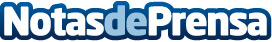 Centro estético Stela: El centro estético de referencia en BilbaoEste centro en Basauri se ha convertido en un verdadero referente en el mundo de la estética del País Vasco. En el centro estético Stela realiza tratamientos faciales adaptados al tipo de piel de cada clienteDatos de contacto:GustavoNota de prensa publicada en: https://www.notasdeprensa.es/centro-estetico-stela-el-centro-estetico-de Categorias: Medicina País Vasco Medicina alternativa Belleza http://www.notasdeprensa.es